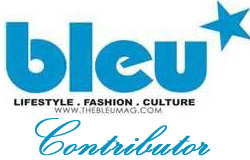 Print: http://luxelistreviews.com/wp-content/uploads/2016/10/BleuMagazine_ViaVeneto.pdfOnlinehttp://bleumag.com/?s=merilee+kern 